Document B: PosterBelow, is a poster encouraging Germans to vote in favor of annexing Austria. The caption reads “Greater Germany: Yes on April 10th.”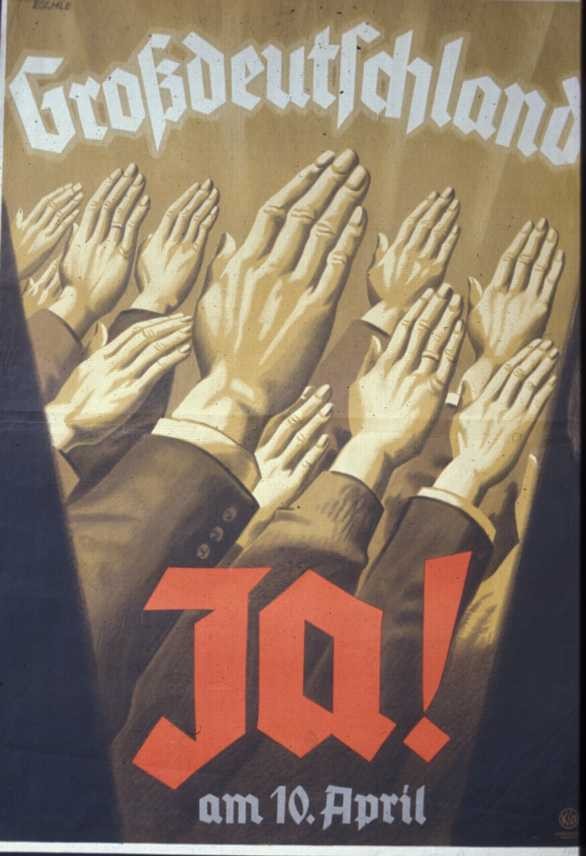 